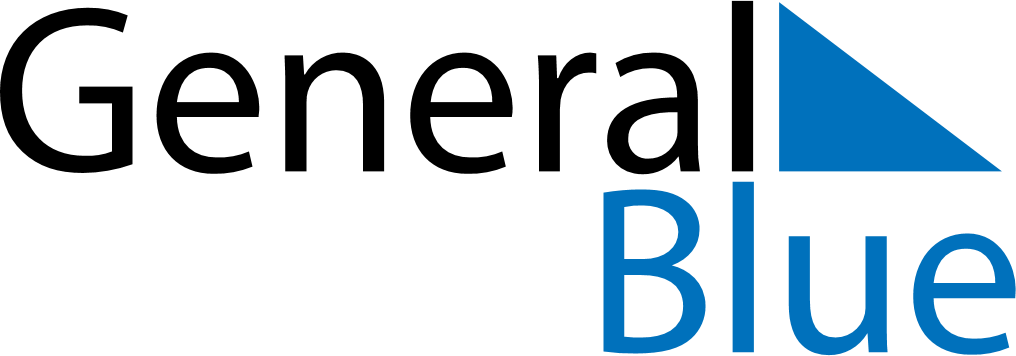 Quarter 4 of 2025ZimbabweQuarter 4 of 2025ZimbabweQuarter 4 of 2025ZimbabweQuarter 4 of 2025ZimbabweQuarter 4 of 2025ZimbabweQuarter 4 of 2025ZimbabweOctober 2025October 2025October 2025October 2025October 2025October 2025October 2025October 2025MondayTuesdayTuesdayWednesdayThursdayFridaySaturdaySunday123456778910111213141415161718192021212223242526272828293031November 2025November 2025November 2025November 2025November 2025November 2025November 2025November 2025MondayTuesdayTuesdayWednesdayThursdayFridaySaturdaySunday1234456789101111121314151617181819202122232425252627282930December 2025December 2025December 2025December 2025December 2025December 2025December 2025December 2025MondayTuesdayTuesdayWednesdayThursdayFridaySaturdaySunday1223456789910111213141516161718192021222323242526272829303031Dec 22: Unity DayDec 25: Christmas DayDec 26: Boxing Day